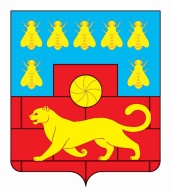 Администрация Мясниковского районаПОСТАНОВЛЕНИЕ_______2020 г.                                   № ____                                         с. ЧалтырьО внесении изменений в постановление Администрации Мясниковского района от 10.04.2020 №310В целях обеспечения социальной стабильности и устойчивого развития экономики в Мясниковском районе в условиях распространения коронавирусной инфекции (COVID-2019) и в соответствии с распоряжением Губернатора Ростовской области от 08.07.2020 №146 «О внесении изменений в распоряжение Губернатора Ростовской области от 02.04.2020 №69», Администрация Мясниковского районапостановляет:1. Внести в постановление Администрации Мясниковского района от 10.04.2020 №310 «Об утверждении Плана первоочередных мероприятий по обеспечению социальной стабильности и устойчивого развития экономики в Мясниковском районе в условиях распространения коронавирусной инфекции (COVID-2019)» изменения согласно приложению.2. Контроль за исполнением настоящего постановления оставляю за собой.И.о. главы АдминистрацииМясниковского района                                                                    Г.Б. ГореликПриложениек постановлениюАдминистрацииМясниковского районаот _______2020 №___Изменения, вносимые в постановление Администрации Мясниковского района от 10.04.2020 № 310 «Об утверждении Плана первоочередных мероприятий по обеспечению социальной стабильности и устойчивого развития экономики в Мясниковском районе в условиях распространения коронавирусной инфекции (COVID-2019)»В пункте 5 приложения:Подпункт 5.1.3 изложить в редакции:2. Дополнить подпунктами 5.1.8 – 5.1.11 следующего содержания:Подпункты 5.2.13, 5.2.14 изложить в редакции:Управляющий деламиАдминистрации района                                                                А.П. Кравченко«5.1.3.Предоставление отсрочки арендной платы по договорам аренды имущества (за исключением земельных участков), находящегося в муниципальной собственности, с субъектами малого и среднего предпринимательства, а также с социально ориентированными некоммерческими организациямиправовой акт Администрации Мясниковского районадо 1 августа 2020 г.Отдел имущественных и земельных отношений Администрации Мясниковского района».«5.1.8.Рекомендовать органам местного самоуправления сельских поселений Мясниковского района освободить от земельного налога на период с 1 января по 31 декабря 2020 г. собственников гостиниц и иных имущественных комплексов, используемых для временного размещения и обеспечения временного проживания физических лицМуниципальные правовые актыдо 1 октября 2020 г.Органы местного самоуправления сельских поселений Мясниковского района (по согласованию)5.1.9.Рекомендовать органам местного самоуправления сельских поселений Мясниковского района освободить от земельного налога на период режима повышенной готовности в условиях распространения коронавирусной инфекции (COVID-2019) торговые и торгово-развлекательные центры (комплексы)Муниципальные правовые актыдо 1 октября 2020 г.Органы местного самоуправления сельских поселений Мясниковского района (по согласованию)5.1.10.Введение уменьшения размера арендной платы по договорам аренды недвижимого имущества (за исключением земельных участков), находящегося в муниципальной собственности, с организациями и индивидуальными предпринимателями, осуществляющими деятельность в наиболее пострадавших отраслях российской экономики, на период режима повышенной готовностиправовой акт Администрации Мясниковского районадо 1 августа 2020 г.Отдел имущественных и земельных отношений Администрации Мясниковского района5.1.11.Освобождение от уплаты арендной платы за земельные участки, находящиеся в муниципальной собственности, арендаторов земельных участков – собственников гостиниц и иных имущественных комплексов, используемых для временного размещения и обеспечения временного проживания физических лиц, на период с 1 января по 31 декабря 2020 г., торговых и торгово-развлекательных центров (комплексов) – на период действия режима повышенной готовности в условиях распространения коронавирусной инфекции (COVID-2019)правовой акт Администрации Мясниковского районадо 1 августа 2020 г.Отдел имущественных и земельных отношений Администрации Мясниковского района».«5.2.13.Введение до 31.12.2020 моратория на демонтаж нестационарных торговых объектов, не соответствующих требованиям к предельным размерам нестационарных торговых объектов и земельных участков, на которых они расположеныправовой акт Администрации Мясниковского районадо 30.04.2020Отдел экономического развития Администрации Мясниковского района5.2.14.При исполнении мероприятий настоящего Плана руководствоваться Перечнем отраслей российской экономики, в наибольшей степени пострадавших в условиях ухудшения ситуации в результате распространения новой коронавирусной инфекции, утвержденным постановлением Правительства Российской Федерации от 03.04.2020 №434информацияв течение срока действия режима повышенной готовности, актуализация по мере необходимостиШтаб по обеспечению социальной стабильности и устойчивого развития экономики Мясниковского района в условиях распространения коронавирусной инфекции (COVID-2019)».